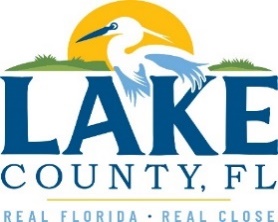 Office of Procurement ServicesP.O. Box 7800 • 315 W. Main St., Suite 441 • Tavares, FL 32778REQUEST FOR INFORMATIONPUBLIC NOTICEThis notice requests interest in Mitigation Bank Management Services for the County’s interest in the Blackwater Creek Mitigation Bank. Interested parties must be experienced, insured, professional, possess negotiation skills, full working knowledge of wetlands mitigation rules and regulations, experience working with regulatory agencies, and ability to close transactions. Lake County intends to enter into a non-competitive, short-term Agreement for this service. SERVICEInterested Party responsibilities include, but are not limited to:Represent the County’s interest in the Blackwater Creek Mitigation Bank, an environmental mitigation bank permitted according to the rules and regulations of the State of Florida.County is permitted to sell state wetlands mitigation credits it possesses per State of Florida Regulations.  Represent the County at FDOT and permitting agency meetings related to annual transportation mitigation plan development.Coordinate meetings with developers and consultants in the mitigation services area representing the County’s interests.County is not obligated to sell credits until a proposed contract is executed.Market state and/or federal wetland mitigation credits.Assist in the sale of state and/or federal wetland mitigation credits.Offer for sale, sell, or accept commissions from the sale of mitigation credits County owns unless credits have already been exhausted.Handle all correspondences with regulatory agencies, buyers, stakeholders, financial institutions, and the County.Identify highest and best market value of credits considered.Identify qualified buyers maximizing sales price.Structure sales with nonrefundable deposits.Prepare and process all documents within the rules and regulations of the State of Florida.Assist in the transfer process as needed. Bear all costs associated with marketing and identifying buyers including but not limited to advertising, travel, per diem, technology, and office supplies.Accept payment in accordance with the Florida Prompt Payment Act, Part VII, Chapter 218, Florida Statutes.Provide a spreadsheet documenting credit sales leads on a quarterly basis.Provide a list of bona fide prospects within ten calendar days of contract termination.3.0	PROVIDER INFORMATIONIf a qualified party believes to be capable of providing this service, submit a detailed statement of qualifications outlining how each of the listed and implied requirements will be met.Submit to the Point of Contact (Section 4.0) by 3:00 P.M. Eastern on Tuesday, June 14, 2022. Submittals received after this specified time and date will not be considered.POINT OF CONTACTRonald A. Falanga, NIGP-CPP, CPPO, CPPB Procurement Services DirectorE-mail: rfalanga@lakecountyfl.gov[The remainder of this page intentionally left blank]